                             РЕСПУБЛИКА КРЫМЕВПАТОРИЙСКИЙ ГОРОДСКОЙ СОВЕТ
Р Е Ш Е Н И Е                                           II созыв                                             Сессия №__________________               г. Евпатория                                №__________
В соответствии со ст. 72.1 Трудового кодекса Российской Федерации,                                     ст. 35, ст. 42 Федерального закона от 06.10.2003 № 131-ФЗ «Об общих                                           принципах организации местного самоуправления в Российской Федерации»,                                                          ч. 2 ст. 3, ст. 9, ст. 16, ст. 17 Федерального закона от 02.03.2007 № 25-ФЗ «О муниципальной службе в Российской Федерации», ст. 27, ст. 33 Закона Республики Крым от 21.08.2014                      № 54-ЗРК «Об основах местного самоуправления в Республики Крым», ст. 18, 19 Закона Республики Крым от 16.09.2014 № 76-ЗРК «О муниципальной службе в Республике Крым», Уставом муниципального образования городской округ Евпатория Республики Крым, -городской совет РЕШИЛ:Внести в Положение о порядке проведения конкурса на замещение вакантной должности муниципальной службы в Евпаторийском городском совете Республики Крым, утвержденное решением Евпаторийского городского совета Республики Крым                              от 05.07.2022 № 2-53/9, следующие изменения:1.1. Пункт 1.6 изложить в следующей редакции: «1.6. Конкурс не проводиться в следующих случаях:1) при заключении срочного трудового договора на время исполнения обязанностей отсутствующего работника;2) при назначении на должность муниципальной службы муниципального служащего (гражданина), включенного в кадровый резерв, сформированный для замещения вакантных должностей муниципальной службы в Евпаторийском городском совете Республики Крым;3) в случаях, предусмотренных статьей 72.1, частью первой статьи 73 и частью первой статьи 180 Трудового кодекса Российской Федерации;4) при предоставлении муниципальному служащему, состоящему в трудовых отношениях с Евпаторийским городским советом Республики Крым, в порядке перевода иной должности муниципальной службы (с его согласия), при условии его соответствия квалификационным требованиям, установленных для замещения должности муниципальной службы в Евпаторийском городском совете Республики Крым;5) при назначении на должности муниципальной службы, учреждаемые для непосредственного обеспечения исполнения полномочий лица, замещающего муниципальную должность путем заключения трудового договора на срок полномочий указанного лица;6) при реорганизации, ликвидации, изменении структуры, сокращении должности муниципальной службы в случае предоставления муниципальному служащему с учетом его квалификации, профессионального образования и стажа муниципальной службы или работы (службы) по специальности возможности замещения иной должности муниципальной службы в Евпаторийском городском совете Республики Крым, соответствующей группе должностей по ранее занимаемой должности.».2. Настоящее решение вступает в силу со дня обнародования на официальном портале Правительства Республики Крым – http://rk.gov.ru в разделе: муниципальные образования, подраздел – Евпатория, а также на официальном сайте муниципального образования городской округ Евпатория Республики Крым - http://my-evp.ru в разделе Документы, подраздел – Документы городского совета в информационно - телекоммуникационной сети общего пользования и подлежит опубликованию в газете муниципального образования городской округ Евпатория Республики Крым «Евпаторийская здравница» 3. Контроль за исполнением настоящего решения возложить на комитет Евпаторийского городского совета Республики Крым по вопросам местного самоуправления, нормотворческой деятельности и регламента.Председатель Евпаторийского городского совета                                                                  Э.М. Леонова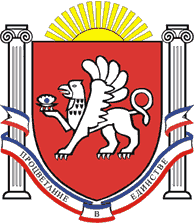 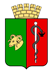 О внесении изменений в Положение о порядке проведения конкурса на замещение вакантной должности муниципальной службы в Евпаторийском городском совете Республики Крым, утвержденное решением Евпаторийского городского совета Республики Крым                              от 05.07.2022 № 2-53/9 